تؤثر المسافة بين الجسم ومصدر الضوء في حجم ظله ( )0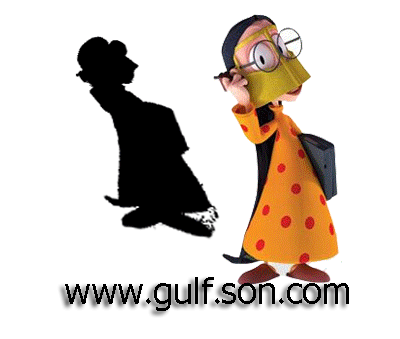 كلما كان حجم الظل كبيرا كان الجسم بعيداعن الضوء ( )0يتغير حجم الظل بوضع الجسم قريبا من الضوء أو بعيدا عنه ( )0عندما يكون الجسم قريبا من الضوء يكون حجم الظل صغيرا ( )0